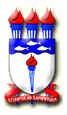 SERVIÇO PÚBLICO FEDERAL UNIVERSIDADE FEDERAL DE ALAGOAS – UFALDEPARTAMENTO DE REGISTRO E CONTROLE ACADÊMICO – DRCASenhor/a Coordenador/a,O/A aluno/a abaixo assinado e qualificado/a vem requerer a V.S.ª a autorização para o Dispensa de Disciplina Cursada, nos termos da Resolução nº 08/22 – CONSUNI, de 08 de março de 2022.Ao tempo que o/a requerente declara-se ciente de que:O/A interessado deverá anexar: 1) HISTÓRICO ANALÍTICO DO OUTRO CURSO SUPERIOR e 2) PROGRAMA E CARGA HORÁRIA DAS DISCIPLINAS CURSADAS, que sejam compatíveis com as disciplinas desta Universidade;A solicitação poderá ou não ser autorizada integral ou parcialmente pelo COLEGIADO DO CURSO;Existe a possibilidade de requerer a revisão deste pedido, através de nova solicitação no DRCA. OBSERVAÇÕES: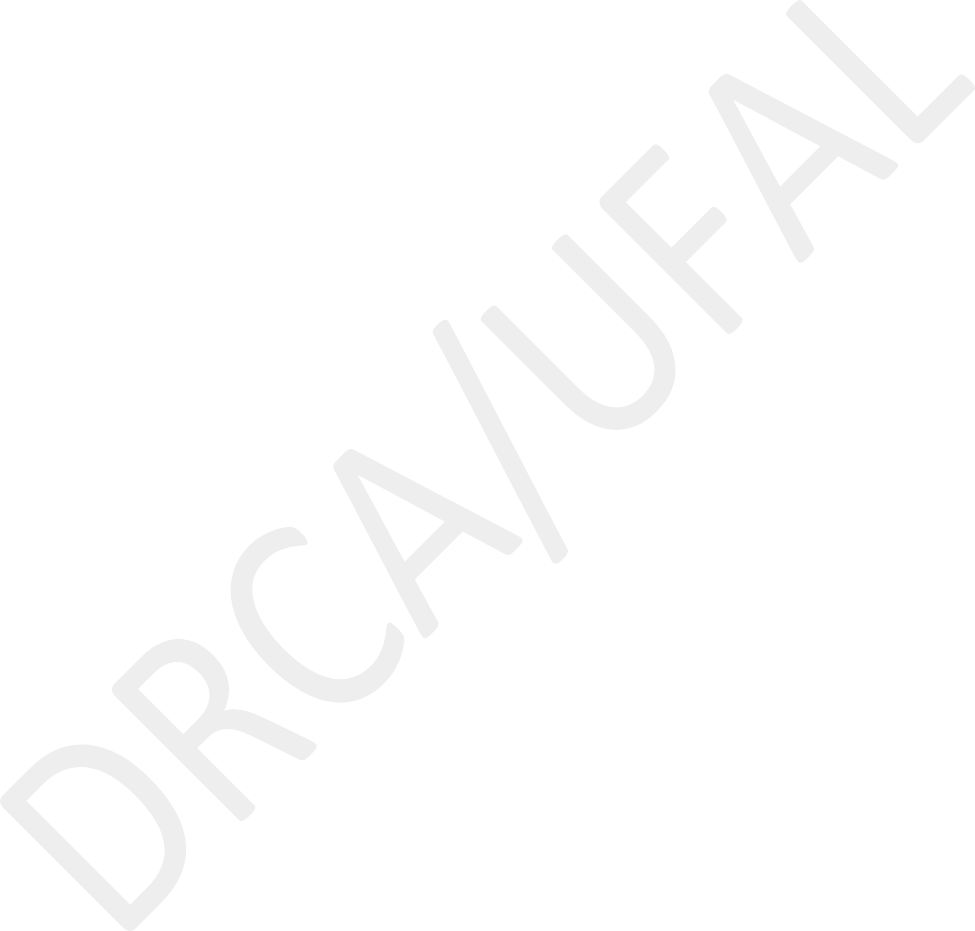 Preenchimento em letras de forma.Abrir processo administrativo no PROTOCOLO GERAL, localizado na Reitoria da UFAL > Requerimento será entregue na Coordenação do Curso para, após parecer do Colegiado do Curso, ser devolvido ao DRCA >Consulta pública do processo administrativo através do site:http://sipac.sig.ufal.br/sipac/O resultado deste pedido será implantado no Histórico Analítico do/a requerente, pelo DRCA, após análise do Colegiado do Curso. CONFIRA!Informações através do telefone (82) 3214-1087 e no e-mail: secretaria@drca.ufal.br 	,	de	de	.Assinatura do/a aluno/aFormulário 05 - Revisado em 12/04/22 - DRCA/UFALNOME:CPF:CURSO ATUAL:MATRÍCULA ATUAL:E-MAIL:TELEFONE(S):ORDEMDISCIPLINA DO CURSO DE ORIGEMDISCIPLINA EQUIVALENTE- GRADE CURRICULAR DAUFAL (vide Histórico Analítico)1234567891011121314